INDICAÇÃO Nº 5860/2017Sugere ao Poder Executivo Municipal que verifique a possibilidade de molhar constantemente a Rua Theodoro Bataglia e travessas do Jd. Santa Alice que ligam à Rua da Benignidade no Jd. Vista Alegre. (A).Excelentíssimo Senhor Prefeito Municipal, Nos termos do Art. 108 do Regimento Interno desta Casa de Leis, dirijo-me a Vossa Excelência para sugerir ao setor competente que verifique a possibilidade de molhar constantemente a Rua Theodoro Bataglia e travessas do Jd. Santa Alice que ligam à Rua da Benignidade no Jd. Vista Alegre.Justificativa:Fomos procurados por munícipes, solicitando essa providencia, pois, existem crianças e idosos no referido local que tem problemas respiratórios e com a seca há grande quantidade de poeira prejudicando ainda mais a saúde dos mesmos.Plenário “Dr. Tancredo Neves”, em 12 de Julho de 2017.José Luís Fornasari                                                  “Joi Fornasari”Solidariedade                                                    - Vereador -Parte superior do formulárioParte inferior do formulário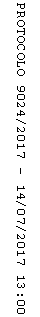 